Hier in huis: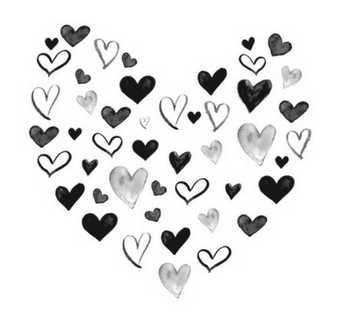 Mag je binnen zonder mondkapje…en binnen 1,5 meter naast ons zitten!Schudden we handen…en ben je welkom voor een knuffel!Geloven we in ons immuunsysteem…en wassen we onze handen dus niet stuk!Laten we ons niet gek maken… En gaan we niet mee in de hysterie van de media!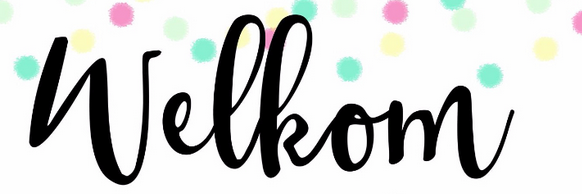 